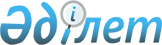 О внесении изменений в приказ Министра по инвестициям и развитию Республики Казахстан от 27 февраля 2015 года № 249 "Об утверждении форм сведений для приложения к уведомлению о начале турагентской деятельности, деятельности гида, экскурсовода и инструктора туризма, осуществляющих деятельность в Республике Казахстан в качестве индивидуальных предпринимателей"Приказ Министра туризма и спорта Республики Казахстан от 23 января 2024 года № 28. Зарегистрирован в Министерстве юстиции Республики Казахстан 25 января 2024 года № 33933
      ПРИКАЗЫВАЮ:
      1. Внести в приказ Министра по инвестициям и развитию Республики Казахстан от 27 февраля 2015 года № 249 "Об утверждении форм сведений для приложения к уведомлению о начале турагентской деятельности, деятельности гида, экскурсовода и инструктора туризма, осуществляющих деятельность в Республике Казахстан в качестве индивидуальных предпринимателей" (зарегистрирован в Реестре государственной регистрации нормативных правовых актов под № 11209) следующие изменения:
      преамбулу изложить в следующей редакции:
      "В соответствии с подпунктом 20-6) статьи 11 Закона Республики Казахстан "О туристской деятельности в Республике Казахстан" и подпунктом 2) пункта 3 статьи 16 Закона Республики Казахстан "О государственной статистике" ПРИКАЗЫВАЮ:";
      форму сведений для приложения к уведомлению о начале турагентской деятельности, утвержденную приложением 1 к указанному приказу, изложить в новой редакции согласно приложению 1 к настоящему приказу;
      форму сведений для приложения к уведомлению о начале деятельности гида, осуществляющего деятельность в Республике Казахстан в качестве индивидуального предпринимателя, утвержденную приложением 2 к указанному приказу, изложить в новой редакции согласно приложению 2 к настоящему приказу;
      форму сведений для приложения к уведомлению о начале деятельности экскурсовода, осуществляющего деятельность в Республике Казахстан в качестве индивидуального предпринимателя, утвержденную приложением 3 к указанному приказу, изложить в новой редакции согласно приложению 3 к настоящему приказу;
      форму сведений для приложения к уведомлению о начале деятельности инструктора туризма, осуществляющего деятельность в Республике Казахстан в качестве индивидуального предпринимателя, утвержденную приложением 4 к указанному приказу, изложить в новой редакции согласно приложению 4 к настоящему приказу.
      2. Комитету индустрии туризма Министерства туризма и спорта Республики Казахстан в установленном законодательством Республики Казахстан порядке обеспечить:
      1) государственную регистрацию настоящего приказа в Министерстве юстиции Республики Казахстан;
      2) в течение трех рабочих дней после введения в действие настоящего приказа размещение его на интернет-ресурсе Министерства туризма и спорта Республики Казахстан;
      3) в течение трех рабочих дней после исполнения мероприятий, предусмотренных настоящим пунктом, представление в Департамент юридической службы Министерства туризма и спорта Республики Казахстан сведений об исполнении мероприятий.
      3. Контроль за исполнением настоящего приказа возложить на курирующего заместителя министра туризма и спорта Республики Казахстан.
      4. Настоящий приказ вводится в действие по истечении десяти календарных дней после дня его первого официального опубликования.
      "СОГЛАСОВАНО"Министерство национальной экономикиРеспублики Казахстан
      "СОГЛАСОВАНО"Бюро национальной статистики Агентствапо стратегическому планированию и реформамРеспублики Казахстан
      "СОГЛАСОВАНО"Министерство цифрового развития, инновацийи аэрокосмической промышленностиРеспублики Казахстан Форма сведений для приложения к уведомлению о начале турагентской деятельности
      Представляется: Комитет индустрии туризма Министерства туризма и спортаРеспублики КазахстанФорма административных данных размещена на интернет-ресурсах:www.tsm.gov.kz и www.elisence.kzНаименование формы административных данных: "Сведения для приложенияк уведомлению о начале турагентской деятельности"Индекс: 1-КТТПериодичность: единовременнаяОтчетный период: __ число __ месяц ____ годКруг лиц, представляющих информацию: юридические лица и индивидуальныепредприниматели, начинающие деятельность туристских агентствСрок представления формы административных данных: при подаче документово начале деятельности туристских агентств
      Телефон _____________________________________________________Адрес электронной почты ______________________________________Исполнитель _________________________________________________фамилия, имя и отчество (при его наличии) подпись, телефонРуководитель или лицо, исполняющее его обязанности____________________________________________________________фамилия, имя и отчество (при его наличии) подписьМесто для печати _____________________________________________(за исключением лиц, являющихся субъектами частного предпринимательства) Пояснение по заполнению формы, предназначенной для сбора административных данных в области туристской деятельности "Сведения для приложения к уведомлению о начале турагентской деятельности"
      1. В графе 1 указывается порядковый номер.
      2. В графе 2 указывается организационная форма выездного туризма.
      3. В графе 3 указывается организационная форма въездного/внутреннего туризма
      4. В графе 4 указывается адрес офиса.
      5. В графе 5 указывается участник Системы гарантирования прав граждан Республики Казахстан в сфере выездного туризма: да__ / нет__. Форма сведений для приложения к уведомлению о начале деятельности гида, осуществляющего деятельность в Республике Казахстан в качестве индивидуального предпринимателя
      Представляется: Комитет индустрии туризма Министерства туризма и спортаРеспублики Казахстан
      Форма административных данных размещена на интернет-ресурсах:www.tsm.gov.kz и www.elisence.kzНаименование формы административных данных: "Сведения для приложенияк уведомлению о начале деятельности гида, осуществляющего деятельностьв Республике Казахстан в качестве индивидуального предпринимателя"Индекс: 1-КТГПериодичность: единовременнаяОтчетный период: __ число __ месяц ____ годКруг лиц, представляющих информацию: индивидуальные предприниматели,начинающие деятельность туристских гидовСрок представления формы административных данных: при подаче документово начале деятельности туристских гидов
      Телефон _____________________________________________________Адрес электронной почты ______________________________________Исполнитель _________________________________________________фамилия, имя и отчество (при его наличии) подпись, телефонРуководитель или лицо, исполняющее его обязанности_____________________________________________________________фамилия, имя и отчество (при его наличии) подписьМесто для печати _____________________________________________(за исключением лиц, являющихся субъектами частного предпринимательства) Пояснение по заполнению формы, предназначенной для сбора административных данных в области туристской деятельности "Сведения для приложения к уведомлению о начале деятельности гида, осуществляющего деятельность в Республике Казахстан в качестве индивидуального предпринимателя"
      1. В графе 1 указывается порядковый номер.
      2. В графе 2 указывается регион оказания информационных и (или) организационных услуг (код местонахождения по КАТО).
      3. В графе 3 указывается язык (-и) оказания информационных (или) организационных услуг. Форма сведений для приложения к уведомлению о начале деятельности экскурсовода, осуществляющего деятельность в Республике Казахстан в качестве индивидуального предпринимателя
      Представляется: Комитет индустрии туризма Министерства туризма и спортаРеспублики КазахстанФорма административных данных размещена на интернет-ресурсах:www.tsm.gov.kz и www.elisence.kzНаименование формы административных данных: "Сведения для приложенияк уведомлению о начале деятельности экскурсовода, осуществляющего деятельностьв Республике Казахстан в качестве индивидуального предпринимателя"Индекс: 1-КТЭПериодичность: единовременнаяОтчетный период: __ число __ месяц ____ годКруг лиц, представляющих информацию: индивидуальные предприниматели,начинающие деятельность туристских экскурсоводовСрок представления формы административных данных: при подаче документово начале деятельности туристских экскурсоводов
      Телефон _____________________________________________________Адрес электронной почты ______________________________________Исполнитель _________________________________________________фамилия, имя и отчество (при его наличии) подпись, телефонРуководитель или лицо, исполняющее его обязанности____________________________________________________________фамилия, имя и отчество (при его наличии) подписьМесто для печати ____________________________________________(за исключением лиц, являющихся субъектами частного предпринимательства) Пояснение по заполнению формы, предназначенной для сбора административных данных в области туристской деятельности "Сведения для приложения к уведомлению о начале деятельности экскурсовода, осуществляющего деятельность в Республике Казахстан в качестве индивидуального предпринимателя"
      1. В графе 1 указывается порядковый номер.
      2. В графе 2 указывается регион оказания экскурсионных услуг (код местонахождения по КАТО). Форма сведений для приложения к уведомлению о начале деятельности инструктора туризма, осуществляющего деятельность в Республике Казахстан в качестве индивидуального предпринимателя
      Представляется: Комитет индустрии туризма Министерства туризма и спортаРеспублики КазахстанФорма административных данных размещена на интернет-ресурсах:www.tsm.gov.kz и www.elisence.kzНаименование формы административных данных: "Сведения для приложенияк уведомлению о начале деятельности инструктора туризма, осуществляющегодеятельность в Республике Казахстан в качестве индивидуального предпринимателя"Индекс: 1-КТИПериодичность: единовременнаяОтчетный период: __ число __ месяц ____ годКруг лиц, представляющих информацию: индивидуальные предприниматели,начинающие деятельность инструкторов туризмаСрок представления формы административных данных: при подаче документово начале деятельности инструкторов туризма
      Телефон _____________________________________________________Адрес электронной почты ______________________________________Исполнитель _________________________________________________фамилия, имя и отчество (при его наличии) подпись, телефонРуководитель или лицо, исполняющее его обязанности____________________________________________________________фамилия, имя и отчество (при его наличии) подписьМесто для печати _____________________________________________(за исключением лиц, являющихся субъектами частного предпринимательства) Пояснение по заполнению формы, предназначенной для сбора административных данных в области туристской деятельности "Сведения для приложения к уведомлению о начале деятельности инструктора туризма, осуществляющего деятельность в Республике Казахстан в качестве индивидуального предпринимателя"
      1. В графе 1 указывается порядковый номер.
      2. В графе 2 указывается регион оказания услуг (код местонахождения по КАТО).
      3. В графе 3 указывается опыт прохождения туристских маршрутов.
					© 2012. РГП на ПХВ «Институт законодательства и правовой информации Республики Казахстан» Министерства юстиции Республики Казахстан
				
      Министр туризма и спортаРеспублики Казахстан

Е. МАРЖИКПАЕВ
Приложение 1 к приказу
Министр туризма и спорта
Республики Казахстан
от 23 января 2024 года № 28Приложение 1
к приказу Министра
по инвестициям и развитию
Республики Казахстан
от 27 февраля 2015 года № 249
№ п/п
Организационная форма туризма
Организационная форма туризма
Местонахождение офиса 
Участник Системы гарантирования прав граждан Республики Казахстан в сфере выездного туризма
№ п/п
выездной туризм
въездной и/или внутренний туризм
адрес
да/нет
1
2
3
4
5Приложение
к форме сведений
для приложения к уведомлению
о начале турагентской
деятельностиПриложение 2 к приказуПриложение 2
к приказу Министра
по инвестициям и развитию
Республики Казахстан
от 27 февраля 2015 года № 249
№ п/п
Регион оказания информационных и (или) организационных услуг (код местонахождения по КАТО)
Язык (-и) оказания информационных и (или) организационных услуг
1
2
3Приложение
к форме сведений
для приложения к уведомлению
о начале деятельности гида,
осуществляющего деятельность
в Республике Казахстан
в качестве индивидуального
предпринимателяПриложение 3 к приказуПриложение 3 к приказу
Министра по инвестициям
и развитию
Республики Казахстан
от 27 февраля 2015 года № 249
№ п/п
Регион оказания экскурсионных услуг (код местонахождения по КАТО)
1
2Приложение
к форме сведений
для приложения к уведомлению
о начале деятельности экскурсовода,
осуществляющего деятельность
в Республике Казахстан
в качестве индивидуального
предпринимателяПриложение 4 к приказуПриложение 4 к приказу
Министра по инвестициям
и развитию
Республики Казахстан
от 27 февраля 2015 года № 249
№ п/п
Регион оказания услуг (код местонахождения по КАТО)
Опыт прохождения туристских маршрутов
1
2
3Приложение
к форме сведений
для приложения к уведомлению
о начале деятельности инструктора
туризма, осуществляющего
деятельность
в Республике Казахстан
в качестве индивидуального
предпринимателя